UNIVERSIDADE DO ESTADO DO PARÁ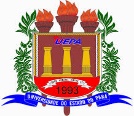  PRÓ-REITORIA DE PESQUISA E PÓS-GRADUAÇÃOCENTRO DE CIÊNCIAS SOCIAIS E EDUCAÇÃO PROGRAMA DE PÓS-GRADUAÇÃO EM ENSINO DE MATEMÁTICAFICHA DE AVALIAÇÃO DE PRODUTOS EDUCACIONAIS – BANCA EXAMINADORATítulo: __________________________________________________________________________________________________________________________________________________________Mestrando (a): ___________________________________________________________________Data da avaliação: ___/___/____PÚBLICO ALVO DO PRODUTO EDUCACIONALa) Destinado à:(   ) Estudantes do Ensino Fundamental		(   ) Estudantes do Ensino Médio(   ) Professores do Ensino Fundamental		(   ) Professores do Ensino Médio(   ) Outros: ________________________________________________________ INFORMAÇÕES SOBRE O PRODUTO EDUCACIONALa) Tipo de Produto Educacional(   ) Sequência Didática				(   ) Página na Internet		(   ) Vídeo(   ) Texto Didático (alunos/professores)		(   ) Jogo Didático		(   ) Aplicativo(   ) Software					(   ) Outro: ____________________________b) Possui URL:  (   ) Sim, qual o URL: ______________________________________________                           (   ) Não 		      (   ) Não se aplicac) É coerente com a questão-foco da pesquisa?   (   ) Sim	(   ) Não. Justifique? __________________________________________________________	d) É adequado ao nível de ensino proposto?   (   ) Sim	(   ) Não. Justifique? __________________________________________________________	e) Está em consonância com a linguagem matemática do nível de ensino proposto?   (   ) Sim	(   ) Não. Justifique? __________________________________________________________	ESTRUTURA DO PRODUTO EDUCACIONALa) Possui sumário:  			(   ) Sim	       (   ) Não        (   ) Não se aplicab) Possui orientações ao professor:	(   ) Sim	       (   ) Não        (   ) Não se aplicac) Possui orientações ao estudante:	(   ) Sim	       (   ) Não        (   ) Não se aplicad) Possui objetivos/finalidades:		(   ) Sim	       (   ) Não        (   ) Não se aplicae) Possui referências:			(   ) Sim	       (   ) Não        (   ) Não se aplicaf) Tamanho da letra acessível:		(   ) Sim	       (   ) Não        (   ) Não se aplicag) Ilustrações são adequadas:		(   ) Sim	       (   ) Não        (   ) Não se aplicaCONTEXTO DE APLICAÇÃO DO PRODUTO EDUCACIONALa) Foi aplicado?           (   ) Sim, onde: _________________________________________________________________	       (   ) Não, justifique: _____________________________________________________________	       (   ) Não se aplicab) Pode ser aplicado em outros contextos de Ensino?   (   ) Sim, onde: _________________________________________________________________	       (   ) Não, justifique: _____________________________________________________________	       (   ) Não se aplicac) O produto educacional foi validado antes de sua aplicação?        (   ) Sim, onde: _________________________________________________________________	       (   ) Não, justifique: _____________________________________________________________	       (   ) Não se aplicad) Em qual condição o produto educacional foi aplicado?(   ) na escola, como atividade regular de sala de aula(   ) na escola, como um curso extra(   ) outro: ____________________________________________________________________e) A aplicação do produto envolveu (marque as alternativas possíveis):(   ) Alunos do Ensino Fundamental			(   ) Alunos do Ensino Médio(   ) Professores do Ensino Fundamental			(   ) Professores do Ensino Médio(   ) outros membros da comunidade escolar, tais como ______________________________(   ) outros membros da comunidade, tais como ____________________________________O produto educacional foi considerado:(   ) APROVADO		(   ) APROVADO COM MODIFICAÇÕES		(   ) REPROVADOMEMBROS DA BANCA                                                                                                   AssinaturasNome (Presidente) 						__________________________TitulaçãoInstituiçãoNome (Examinador 01) 						__________________________TitulaçãoInstituiçãoNome (Examinador 02) 						__________________________TitulaçãoInstituição